KARLOVARSKÝ KRAJSKÝ NOHEJBALOVÝ SVAZ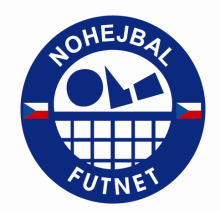 Vladimír Hlavatý, Hradištní 116, 36018 Karlovy Vary-Tašovicetel. 606 748 494, mail: nohejbal.kvary@seznam.cz, http://www.nohejbal-kv.czZápis č. 3/2017
z valné hromady oddílů Karlovarského KNSTermín konání	Pondělí 13. 11. 2017 v restauraci U kapličky v K. Varech - TašovicíchÚčast	Zástupci oddílů: SK Liapor Witte, KONAN Nejdek, NK Andělská Hora, Motlíci, Slovan K. Vary, NK Vřesová, NK Otovice, Boží Dar a TJ Lomnice. Celkem 19 osob (dle prezenční listiny).
Nepřítomní: zástupci oddílů Sp. Horní Slavkov a TJ Dvory.
Jednání řídil předseda KKNS Vladimír Hlavatý.
Zapsal sekretář KKNS Jiří LinhartProgram jednáníZpráva o činnosti VV KKNS za období od poslední VH (14. 03. 2017)

VH vzala na vědomí zprávu o činnosti VV KKNS za období od poslední VH 14. 03. 2017, která je přílohou tohoto zápisu.
Vyhodnocení soutěží pořádaných Karlovarským KNS v roce 2017 

VH schválila výsledky soutěží pořádaných v roce 2017 a zástupci nejúspěšnějších družstev převzali poháry a ceny za umístění. KKNS pořádal celkem čtyři soutěže:

I. Krajský přebor družstev mužů Karlovarského kraje (KPDM) byl vypsaný jako dlouhodobá soutěž družstev mužů splňujících veškeré podmínky vyplývající ze stanov a soutěžního řádu ČNS (registrace, hráčské poplatky, mládež). Hrací systém: dvoukolově každý s každým s navazující play off. Přihlásilo se šest družstev a soutěž proběhla bez větších problémů. 
Konečné pořadí KPDM: 1. NK Vřesová, 2. Slovan K. Vary, 3. TJ Dvory, 4. SK Liapor Witte C, 5. NK Andělská Hora, 6. KONAN Nejdek.

II. Okresní přebor družstev mužů Karlovarska a Sokolovska (OPDM) byl vypsaný jako dlouhodobá nepostupová soutěž družstev mužů v redukovaných sestavách, otevřená i pro oddíly a zájmové skupiny bez registrace v ČNS. Hrací systém: dvoukolově každý s každým bez nadstavby. Přihlásilo se osm účastníků a soutěž od prvních kol do jisté míry znehodnocovalo velké množství odkládaných utkání a kontumací. 
Konečné pořadí OPDM:  1. KONAN Nejdek B, 2. Slovan K. Vary B, 3. TJ Lomnice, 4. Spartak Horní Slavkov, 5. Motlíci, 6. SK Boží Dar, 7. NK Otovice, 8. SK Liapor Witte D.

III. Krajský přebor družstev žáků (KPDŽ) byl vypsaný jako neoficiální soutěž s přizváním dvou družstev žáků z oddílů registrovaných u FAČR. Hrací systém: seriál jednorázových turnajů, odehrály ve čtyři. 
Konečné pořadí KPDŽ: 1. KONAN Nejdek, 2. SK Liapor Witte, 3. KSNP Sedlec, 4. Slavia Karlovy Vary.

IV. Pohár Karlovarského KNS (PKNS) byl vypsaný v přípravném období jako neoficiální nepostupová vyřazovací soutěž otevřená i pro oddíly neregistrované v ČNS. Hrací systém: nasazení pro 1. kolo podle výsledků minulého ročníku, vítězové postupují pole „pavouka“ dále, poražení z jednotlivých kol hrají mezi sebou o pořadí.
Konečné pořadí: 1. SK Liapor Witte B, 2. NK Vřesová, 3. TJ Dvory, 4. SK Liapor Witte C, 5. Slovan Karlovy Vary, 6. NK Andělská Hora, 7. KONAN Nejdek, 8. Motlíci.
Diskuse 

I. Hlavním tématem diskuse k uplynulému soutěžnímu období byl neohleduplný přístup některých oddílů k soupeřům. Zásadní návrhy pro doplnění rozpisů soutěží přednesli zástupci Slovanu a Nejdku:
- Žádost o odložení utkání z jiných důvodů než neregulérního terénu (zejména kvůli nedostatku hráčů) je nutné se soupeřem projednat nejméně dva dny před termínem utkání. Na telefonáty večer před utkáním nebo dokonce v den utkání hodinu před začátkem nebude brán zřetel a utkání budou kontumována.
- Oddíl, který žádá o odložení utkání z jiných důvodů než neregulérního terénu, je povinen vyjít soupeři maximálně vstříc a přijmout nejbližší nabízený termín dohrávky. Odmítnutí je důvodem pro kontumaci.
- Utkání odložená z objektivních důvodů (počasí), musí být dohrána v nejbližším možném termínu, utkání dohrávaná řadu týdnů i měsíců po termínu zásadě snižují regulérnost soutěže.

II. Hlášení výsledků - zápisy o utkání:
Většina oddílů se shodla na tom, že zápisy jsou zbytečně složité a v regionálních soutěžích prakticky zbytečné. Možnosti zjednodušení této agendy budou vydiskutovány ve VV.

III. Příprava soutěží na rok 2018 – předběžné (nezávazné) přihlášky:
Slovan Karlovy Vary – přihlásí Pohár i obě dlouhodobé soutěže 
KONAN Nejdek – přihlásí Pohár (2 družstva) i dlouhodobé soutěže (3 družstva)
Boží Dar – v sezoně 2018 nepřihlásí žádnou soutěž, důvodem je nedostatek hráčů
Liapor C – přihlásí Pohár i dlouhodobou soutěž
Otovice – přihlásí pouze okresní soutěž
Lomnice – přihlásí pouze okresní soutěž
Motlíci – přihlásí Pohár i dlouhodobou soutěž
Vřesová – přihlásí Pohár i dlouhodobou soutěž
TJ Dvory – pravděpodobně nepřihlásí žádnou soutěž (dodatečně zjištěno telefonicky)
Andělská Hora – přihlásí Pohár, dlouhodobou soutěž zvažují
Různé

- Aktuální problémy a trendy vývoje nohejbalového hnutí v ČR – informoval předseda KKNS a člen VV ČNS Hlavatý.
- Analýza stavu nohejbalového hnutí v ČR – o anketě informoval sekretář KKNS Linhart, mail s dotazníkem od předsedy KTR ČSN Maršálka byl přeposlán na všechny oddíly.
Přílohy

1. Zpráva o činnosti KKNS za období od VH 13. 03. 2017
2. Konečné výsledky KPDM
3. Konečné výsledky OPDM
4. Konečné výsledky KPDŽ
5. Konečné výsledky Poháru KNS
Vladimír Hlavatý,
předseda Karlovarského KNS